К Е Л І С Е М І Н         Директор________Г. Мухтарова         «15»11.2021ж.                                         Талдаулық анықтамаӨрікті ауылы								  15 қараша 2021 ж.	Қазақстан Республикасы Мәдениет және спорт министрлігі Мәдениет комитетінің «Есік» мемлекеттік тарихи-мәдени музей-қорығы РМҚК» (бұдан әрi – Кәсiпорын) бойынша жұмыс тобының құрамымен «Мәдениет және спорт министрлігі – Адалдық алаңы» Мемлекет басшысының 2020 жылғы 1 қыркүйектегі «Қазақстан Жаңа нақты ахуалда: іс - қимыл уақыты» атты Қазақстан халқына Жолдауын іске асыру жөніндегі Жалпыұлттық іс-шаралар жоспарының 116-тармағын орындау шеңберінде және Қазақстан Республикасы Мәдениет және спорт министрінің 2021 жылғы 5 қарашадағы № 345 бұйрығына сәйкес, 2019-2021 жылдары аралығына сыбайлас жемқорлық тәуекелдеріне ішкі талдау жүргізілді.	Сыбайлас жемқорлық тәуекелдеріне ішкі талдау жүргізу кезінде Қазақстан Республикасының Конституциясы, «Сыбайлас жемқорлыққа қарсы іс-қимыл туралы» Заңы, Сыбайлас жемқорлық тәуекелдеріне ішкі талдау жүргізудің үлгілік қағидалары және өзге де құқықтық актілер басшылыққа алынды.	Негіз: Кәсіпорын директорының Сыбайлас жемқорлық тәуекелдеріне ішкі талдау жүргізу үшін жауапты тұлға мен жұмыс тобының құрамын бекіту туралы 05.10.2021 жылы шығарған бұйрығы.	Талдау объекті: Кәсіпорын қызметін реттейтін құқықтық актілер мен ішкі құжаттар.	Кәсіпорын (Музей) қызметі туралы есеп.	2019-2021 ж.ж.	Музейлер саны:1.	Қорық-музейдің тарих және мәдениет ескерткіштерінің саны:4.Негізгі қордың жәдігерлер саны:881 (2019), 888 (2020), 898 (2021).	Ғылыми-қосалқы қордың жәдігерлер саны:2165 (2019), 2165 (2020), 2177 (2021).												Жыл ішінде келіп түскен жәдігерлер саны:37 (2019), 7 (2020), 1 (2021).	Келушілер саны: 11590 (2019), 2115 (2020),  7528 (2021) адам, оның ішінде балалар 5864 (2019), 607 (2020), 3238 (2021).	Экскурсиялар саны:1100 (2019), 154 (2020), 434 (2021).	Дәрістер саны:20 (2019), 48 (2020), 21(2021).	Көрмелер саны: 12 (2019), 14 (2020),  10 (2021), соның ішінде өз музейінде өткізген 7 (2019), 13 (2020),  8 (2021), өз музейінен тыс өткізген 5 (2019), 1 (2020), 2 (2021).           Кәсіпорын міндеттері мен функцияларын өзінің Жарғысына сәйкес жүргізіп келеді.Талдаумен анықталғаны, Кәсiпорын «Қазақстан Республикасы Мәдениет және ақпарат министрлігі Мәдениет комитетінің «Есік» мемлекеттiк тарихи-мәдени қорық-мұражайы» республикалық мемлекеттік қазыналық кәсiпорнын құру туралы» Қазақстан Республикасы Үкіметінің 2010 жылғы 30 қаңтардағы № 43 қаулысына сәйкес құрылды.Кәсiпорынның құрылтайшысы Қазақстан Республикасының Үкіметі болып табылады.Кәсiпорынның мүлкiне қатысты субъектiнiң құқығын мемлекеттiк республикалық меншiк құқығын Қазақстан Республикасы Қаржы министрлігінің Мемлекеттік мүлік және жекешелендіру комитеті жүзеге асырады.Кәсiпорынды басқаруды жүзеге асыратын орган Қазақстан Республикасы Мәдениет және спорт министрлігі Мәдениет комитеті болып табылады.Кәсіпорынның директоры оның органы болып табылады.Кәсiпорын қызметiнiң мәнi мәдениет саласындағы қызметті жүзеге асыру болып табылады.Кәсіпорынның негізгі қызметі – тарихи-мәдени мұра нысандарын қорғау және сақтай отырып ғылыми-зерттеу, мәдени-біліми және туристік қызметтерді ұйымдастыру, Қазақстанның тарихи және рухани ескерткіштерін зерттеп, сақтау, оны жалпы халыққа насихаттау.	Қазіргі таңда Кәсіпорында штаттық кестеге сәйкес барлығы 23 тұлға жұмыс атқарады, соның ішінде:Әкімшілік-басқару персоналы – 2 бірлік. Директор 1, директордың орынбасары 1;Қаржы-экономикалық бөлімі – 1 бірлік. Бас есепші;Ғылыми қор және ғылыми-зерттеу жұмыстары бөлімі 4 бірлік. Аға ғылыми қызметкер 3, ғылыми қызметкер 1;Талғар қалашығын қорғау және зерттеу бөлімі – 4 бірлік. Бөлім бастығы 1, аға ғылыми қызметкер 1, маман жоғары дәрежелі экскурсовод 1, жоғары дәрежелі маман 1;Тарихи-мәдени мұра объектілерін қорғау және мұражай ісі бөлімі – 3 бірлік. Бөлім бастығы 1,  ғылыми қызметкер 1, жоғары дәрежелі маман 1;Экспозициялық және экскурсиялық қызмет көрсету бөлімі – 5 бірлік. Бас суретші 1, маман жоғары дәрежелі экскурсовод 2, музей қараушысы 2;Әкімшілік-шаруашылық бөлімі – 4 бірлік. Бөлім бастығы 1, кадр бойынша жоғары дәрежелі маман 1, заңгер жоғары дәрежелі маман 1, аула тазалаушы 1.	Министрлікпен директор мен оның орынбасары конкурстық іріктеу арқылы қызметке тағайындалған. Кәсіпорын директоры мен барлық қызметкерлер арасында еңбек шарты жасасып және біліктілік талаптарына (аула тазалаушыдан басқа) сәйкес бұйрықпен жұмысқа қабылданған.			Кәсіпорын қызметкерлерінің қызметтік міндеттері туралы ережесінде нұсқаулықта қарастырылған өз міндеттерін орындамағаны үшін – қолданыстағы ҚР Еңбек кодексіне, материалдық зиян келтіргені үшін – қолданыстағы ҚР заңнамаларына сәйкес сонымен қатар әкімшілік, қылмыстық және Қазақстан Республикасының азаматтық заңнамасында белгіленген шекте - оның қызметі барысында құқық бұзушылық жасағаны үшін жауапкершілікке тартылатындығы туралы көрсетілген.Кәсіпорынмен бос жұмыс орны туралы хабарландыру Еңбек kz. электрондық порталы арқылы уақтылы беріліп тұрады. Қызметкерлерді негізсіз жоғарылату, басқа төмен қызметтерге ауыстыру не болмаса оларға қосымша міндеттерді жүктеу фактілері орын алмаған. 					Талдау мерзімі кезеңінде Кәсіпорын қызметкерлері тәртіптік, әкімшілік немесе қылмыстық жауапкершілікке, соның ішінде Сыбайлас жемқорлыққа қатысты жазаға тартылмаған. Кәсіпорын қызметкерлерінің сыбайлас жемқорлыққа қарсы шектеулерді сақтамау фактілері орын алмаған.Жеке және заңды тұлғалардан сыбайлас жемқорлық сипаттағы заңсыз әрекеттері туралы Кәсіпорын қызметкерлеріне қатысты, оның ішінде Сыбайлас жемқорлыққа қарсы іс-қимыл агенттігінің Call-орталығы, «Нұр Отан» партиясы, «Атамекен» ҰКП-сы және бұқаралық ақпарат құралдары арқылы шағымдар түспеген.Құқық қоргау органдарымен Кәсіпорын қызметіне байланысты тексеріс жүргізілмеген. Заң бұзушылықты болдырмау туралы ұсыныс түспеген.		Кәсіпорынға 2019 жылы Ішкі мемлекеттік аудит жүргізіліп (2016 жылғы 1 қазаннан бастап 2019 жылғы 30 маусымға дейінгі кезең), қаржылық бұзушылықтар анықталған.								Ішкі мемлекеттік аудит қорытындысы мен ұсынымы бойынша республикалық бюджетке 359,0 мың теңге қайтарылып, 1372,8  мың теңге кәсіпорын кірісі қалпына келтірілген.Аталған кемшіліктерге жол берген қызметкерлер ескертіліп, ешкімге тәртіптік жаза қолданылмаған.Ішкі мемлекеттік аудиттің ұсынымы толығымен орындалғаны туралы және келешекте Қазақстан Республикасының қолданыстағы бюджеттік және басқа да заңнамаларының талаптары қатаң сақталатыны туралы Министрлікке уақтылы жауап берілген.								Талдау мерзімі кезеңдерінде мемлекеттік бюджет қаражатын мақсатсыз пайдалану, иемденiп алу немесе талан-таражға салу фактілері анықталмады.Мемлекеттік сатып алу туралы есеп.	2019-2021 ж.ж.Келісім-шарттардың саны мен сомасы:90 - 57559680,33теңге (2019), 58 - 11922101,63теңге  (2020),  28 -10275531теңге (2021). Өнім берушінің тауарларды жеткізуге, жұмыстарды және қызметтерді көрсетуге арналған шарттан туындайтын міндеттемелері уақтылы және сапалы орындалған. Бір тараппен шарттарды бірнеше рет қайталап жасасу фактілері орын алмаған. Тараптармен мемлекеттік сатып алу туралы Заңы сақталғандықтан талап-арыз беру жұмыстары жүргізілмеген. Кәсіпорынмен ресми интернет-ресурстарда әлеуетті өнім берушілердің мемлекеттік сатып алу материалдарына тең және еркін қол жеткізуіне және азаматтық-құқықтық шарттарға, оның ішінде сатып алу туралы шарттарға шарт тараптарының сыбайлас жемқорлыққа қарсы заңнаманы, іскерлік этика мен адалдықты, адал бәсекелестік қағидаттарын міндетті түрде сақтауын көздейтін ережелерді енгізуді қамтамасыз етілді.Жер дауы бойынша атқарылған жұмыстар.Кәсіпорынмен 2015-2021 жылдары аралығында аудандық әкімдікпен азаматтар мен кәсіпкерлерге Есік музей-қорығының қорғау аймағынан заңсыз берілген жер телімдері құжаттарының күшін жою мақсатында экономикалық және аудандық соттарға бірнеше талап арыз беріліп, қанағаттандырылды. Сөйтіп, қорғау аймағында орналаскқан барлығы 398 га жер телімінің 85% мемлекеттік жер қорына қайтарылды. Бұл бағытта жұмыстар әліде жалғасуда.Қазіргі кезде Кәсіпорын тарапынан сыбайлас жемқорлықтың алдын алуға және сыбайлас жемқорлыққа қарсы мәдениетті қалыптастыруға байланысты іс-шаралар атқарылуда.								Атап айтқанда, Кәсіпорын қызметкерлерінің сыбайлас жемқорлыққа қарсы іс-қимыл туралы заңнамасын сақтауын қамтамасыз ету үшін директордың комплаенс-қызметтердің функциясын бекіту туралы бұйрығы 12.11.2021 жылы шығарылып, оның Ережесі мен комплаенс-офицердің лауазымдық нұсқаулықтары бекітіліп, барлық қызметкерлерге таныстырылды. Осы бағытта жұмыстар жалғасуда.Сонымен қатар, Кәсіпорын директорының 05.01.2021 жылғы бұйрығымен «Адалдық алаңы» жобасы шеңберінде сыбайлас жемқорлықтың алдын алу жөнінде халыққа кеңес беру мақсатында азаматтары қабылдау үшін  комиссия құрамы құрылып, азаматтарды қабылдау кестесі бекітілген.	Бұдан басқа, Кәсіпорын қызметкерлеріне Қазақстан Республикасының «Сыбайлас жемқорлыққа қарсы іс-қимыл туралы» Заңының талаптарын  түсіндіру іс-шаралары жүргізілді. Кәсіпорын ғимаратының ішіне кіреберіс қабырғасына сыбайлас жемқорлыққа қарсы ақпараттық екі тақта қазақ және орыс тілінде ілінген. 	Кәсіпорын тарапынан азаматтардың сыбайлас жемқорлыққа қарсы заңнаманы бұзудың болуы немесе әлеуеті туралы ақпаратты сенім телефоны немесе «жедел желі» арқылы бере алатындай арналарын құру мәселесі қарастырылуда.Жоғарыда көрсетілген бұйрықтар, кесте, Ереже мен нұсқаулықтар Кәсіпорынның ресми сайтында толығымен жарияланатын болады. Талдаудың нәтижесі Кәсіпорын қызметкерлерімен ҚазақстанРеспубликасының Конституциясы, «Сыбайлас жемқорлыққа қарсы іс-қимыл туралы», «Мемлекеттік көрсетілетін қызметтер туралы», «Ақпаратқа қол жеткізу туралы» Заңының және «Мемлекеттік органдардың интернет-ресурстарын ақпаратпен толықтыру қағидаларын және олардың мазмұнына қойылатын талаптарды бекіту туралы» Қазақстан Республикасы Цифрлық даму, инновациялар және аэроғарыш өнеркәсібі минстрінің 2021 жылғы 2 сәуірдегі №114/НҚ бұйрығының және өзге де құқықтық актілер талаптарының сақталғандығын көрсетіп отыр.Сыбайлас жемқорлық тәуекелдеріне Ішкі талдау бойынша ұсыныстар жоқ және оның қорытындысы Кәсіпорынның ресми сайтына орналастырылатын болады.Жауапты тұлға                                                                                          Д. Зікірия                          Жұмыс тобының құрамы:Заңгер                                                                                                  С. МұздыбаевКадр бойынша маман                                                                           Н. РакишеваБас есепші                                                                                           А. БайсабаеваАға ғылыми қызметкер                                                                       Т. Тулегенов        ҚАЗАҚСТАН РЕСПУБЛИКАСЫ       МӘДЕНИЕТ ЖӘНЕ СПОРТ       МИНИСТРЛІГІ       «ЕСІК» МЕМЛЕКЕТТІК       ТАРИХИ-МӘДЕНИ
        МУЗЕЙ-ҚОРЫҒЫ» РМҚК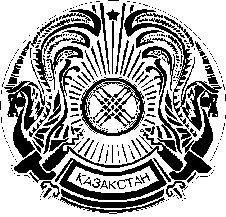   МИНИСТЕРСТВО КУЛЬТУРЫ  И СПОРТА  РЕСПУБЛИКИ КАЗАХСТАН  РГКП «ГОСУДАРСТВЕННЫЙ       ИСТОРИКО-КУЛЬТУРНЫЙ     МУЗЕЙ-ЗАПОВЕДНИК «ЕСІК»       040400, Алматы облысы,       Енбекшіқазақ ауданы, Рахат а/о.,       Өрікті ауылы, Есік-Александровка 6,6         шақырым тас жолы, құрылыс 2       тел. 87273069130, факс.87273913456  040400, Алматинская область,     Енбекшиказахский район,  Рахатский с/о., с.Өрікті, трасса Есик-  Александровка 6,6 км., строение 2  тел.87273069130, факс.87273913456